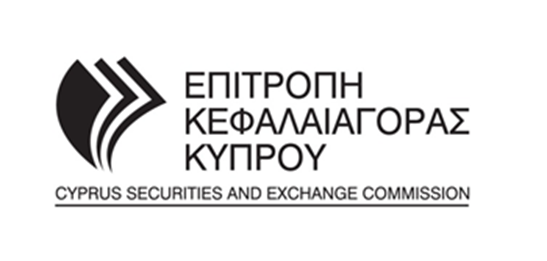 NOTIFICATIONOF INTENTION TO ESTABLISH A BRANCHIN THE REPUBLIC, IN ANOTHER MEMBER STATE ORIN A THIRD COUNTRYName of Cyprus Investment Firm (‘CIF’):    	«…………………………..» Authorisation number:		«………...…………………» Purpose of this formYou should complete this form if you are a CIF that wishes to establish a branch in the Republic, in another member state or in a third country.You should also use this form if you are a CIF that wishes to notify the Cyprus Securities and Exchange Commission (‘the CySEC’) of any changes in the details of the branch.Notification pursuant to section 75 or 76 of the Investment Servicesand Activities and Regulated Markets Law (‘the Law’)Part IContact details Details of the person that CySEC will contact about this applicationDetails about the branchIndicate the town within the Republic, the member state or the third country in which you wish to establich a branch.Provide the address of the branch. Provide the address from which CySEC can get information about the business of the branch (to be completed if this is different from the address in point 2.2 above).List the name(s) and the details of the manager(s) of the branch. For each manager attach as an Appendix the Form 144-03-02, curriculum vitae (CV), certificates of non-bankruptcy and criminal record and true copy of identification card or passport.Indicate the proposed date in which you wish the branch to start business.Details about the schedule to notificationGive the following details:Program of operations of the branchGive the following details:Part IΙTied Agent Notification Form5.1   In case of a positive answer in point 4.1.4.(b) above, give the following details for each tied agent:Service provider established in the Republic or other member state  6.1   If point 5.1.5(e) above is applicable, give the following details for each service provider:Ι responsibly declare, having full knowledge of the consequences of the Law, that:I have exercised all due diligence in ensuring that all the information stated in this notification, as well as the details and documents that accompany it are  correct, complete and accurate. I am authorised to sign on behalf of the CIF.I acknowledge and accept that the CySEC may reveal information in the discharge of its duties, as these are defined in the Law.The provision of false, or misleading information or details or documents or forms, or the withholding of material information from the current notification, in addition to constituting a violation subject to an administrative fine not exceeding €350.000 and in case of remission or continuation of the violation, an administrative fine not exceeding €700.000 and a criminal offence punishable, in the event of conviction, by imprisonment not exceeding five years.     Full name: …………………...…………….............................................................................Position held in the CIF: ……..………………..…..………………………………………Signature: ……………………………………..………………………………………….Date:  ……………………………………….……………………………………………List of supporting information/ documents submitted with this notificationPlease confirm that you have attached the following:Full description of MiFID services and activities and financial instruments(Notes regarding point 3.1)Investment services and activities (Part Ι of the Third Appendix of the Law)(1)	Reception and transmission of orders in relation to one or more financial instruments(2)	Execution of orders on behalf of clients(3)	     Dealing on own account(4)	Portfolio management(5)	Investment advice(6)	Underwriting of financial instruments and/or placing of financial instruments on a firm commitment basis(7)	Placing of financial instruments without a firm commitment basis(8)	Operation of Multilateral Trading FacilityAncillary services (Part IΙ of the Third Appendix of the Law)(1)	Safekeeping and administration of financial instruments for the account of clients, including custodianship and related services such as cash/collateral management(2)	Granting credits or loans to an investor to allow him to carry out a transaction in one or more financial instruments, where the firm granting the credit or loan is involved in the transaction(3)	Advice to undertakings on capital structure, industrial strategy and related matters and advice and services relating to mergers and the purchase of undertakings(4)	Foreign exchange services where these are connected to the provision of investment services(5)	Investment research and financial analysis or other forms of general recommendation relating to transactions in financial instruments(6)	Services related to underwriting(7)	Investment services and activities as well as ancillary services of the type included under points I and II above related to the underlying of the derivatives included under point III  5, 6, 7 and 10 where these are connected to the provision of investment or ancillary services.Financial instruments (Part III of the Third Appendix of the Law)(1)	Transferable securities(2)	Money-market instruments(3)	Units in collective investment undertakings(4)	Options, futures, swaps, forward rate agreements and any other derivative contracts relating to securities, currencies, interest rates or yields, or other derivatives instruments, financial indices or financial measures which may be settled physically or in cash(5)	Options, futures, swaps, forward rate agreements and any other derivative contracts relating to commodities that must be settled in cash or may be settled in cash at the option of one of the parties (otherwise than by reason of a default or other termination event).(6)	Options, futures, swaps, and any other derivative contract relating to commodities that can be physically settled provided that they are traded on a regulated market or/and an MTF(7)	Options, futures, swaps, forwards and any other derivative contracts relating to commodities, that can be physically settled not otherwise mentioned in paragraph 6 of Part III and not being for commercial purposes, which have the characteristics of other derivative financial instruments, having regard to whether, inter alia, they are cleared and settled through recognised clearing houses or are subject to regular margin calls(8)	Derivative instruments for the transfer of credit risk(9)	Financial contracts for differences(10)   Options, futures, swaps, forward rate agreements and any other derivative contracts relating to climatic variables, freight rates, emission allowances or inflation rates or other official economic statistics that must be settled in cash or may be settled in cash at the option of one of the parties (otherwise than by reason of a default or other termination event), as well as any other derivative contract relating to assets, rights, obligations, indices and measures not otherwise mentioned in this Part, which have the characteristics of other derivative financial instruments, having regard to whether, inter alia, they are traded on a regulated market or an MTF, are cleared and settled through recognised clearing houses or are subject to regular margin calls. For official use onlyThe CIF has paid the charges regarding the notification, as these are defined in paragraphs 11 or/and 12, Part I of the Directive DI144-2007-04.    ………………………………… Signature…………………..……….. Name/PositionContact person name:Telephone number:Fax number:E-mail address:Town in the Republic:Member state:Third country:Address:Telephone number:Fax number:E-mail address:Address:Telephone number:Fax number:E-mail address:Name:Telephone number:Fax number:E-mail address:Date:dd/mm/yyΤype of notification                      :[i.e. first time/ additional services/ address change]Notification reference                   :[for official use]Investment firm:[name of CIF]Address:[home address]Telephone number:[tel. number of CIF] Fax number:[fax number of CIF]Contact person : [name]Email: [email of contact person]	Home State:CyprusAuthorisation status                      :Authorised by CySECAuthorisation date::[authorisation date]Date from which MiFID branch will be established:[for internal use]MiFID services/ activities to be provided:Investment services and activitiesInvestment services and activitiesInvestment services and activitiesInvestment services and activitiesInvestment services and activitiesInvestment services and activitiesInvestment services and activitiesInvestment services and activitiesAncillary servicesAncillary servicesAncillary servicesAncillary servicesAncillary servicesAncillary servicesAncillary services123456781234567Financial Instruments1Financial Instruments2Financial Instruments3Financial Instruments4Financial Instruments5Financial Instruments6Financial Instruments7Financial Instruments8Financial Instruments9Financial Instruments10RequirementResponseCorporate strategya)How will the branch contribute to the strategy of the CIF/group?b)What will the main functions of the branch be?Commercial Strategya)Describe the types of customers/counterparties the branch will be dealing withb)Describe how the CIF will obtain and deal with these clientsOrganisational structurea)Briefly describe how the branch fits into the corporate structure of the CIF/group (attach as an Appendix the organisational chart of the CIF)b)Set out the organisational structure of the branch, showing both functional and geographic reporting lines as well as the total number of employees (attach as an Appendix the organisational chart of the branch)c)Which individual will be responsible for the branch operations on a day to day basis?d)Which individual will be responsible for compliance at the branch?e)Which individual will be responsible for dealing with complaints in relation to the branch?f)How will the branch reports to the head office?g)Detail any critical outsourcing arrangementsTied Agentsa)Will the branch use tied agents?b)If the information is available complete paragraph 5, Part II of this form.Systems & ControlsProvide a brief summary of arrangements for:a)Safeguarding client money and assetsb)Compliance with the conduct of business and other obligations that fall under the responsibility of the Competent Authority of the host Member State according to Art 32(7) and record keeping under Art 13(9) of the EU Directive 2004/39/EC.c)Internal Code of Conduct, including personal account dealingd)Anti-money launderinge)Monitoring and control of critical outsourcing arrangements (if applicable complete paragraph 6 of Part II. Auditor detailsa)Give details of the audit arrangements of the branch (including where applicable details of the external auditor)Financial forecasta)Attach in an Appendix, a forecast statement for profit and loss and cash flow, both over a twelve month period1.Name :2.Trading name(s) (if different from the name given above):3.Identity card or passport number /registration number (in case of a company) and country of issue:4.Address:5.Telephone number:6.Fax number:7.E-mail address8.Website address (if applicable):9.Member state in which the tied agent is registered in the public register - Registration number (if applicable):10.Date of commencement of agreement with the CIF:1.Name :2.Registration number/authorisation  :3.Home member state  :4.Functions/ services/ activities outsourced:AppendixInformation/ documentsSub-paragraph of the notificationSubmitted (√) / Non applicable (N/A)For official use1.CVs of managers2.42.Certificates of non-bankruptcy of managers2.43.Criminal record excerpts of managers2.44.Organisational chart of the CIF4.1.3(a)5.Organisational chart of the branch4.1.3(b)6.Forecast statement for profit and loss and cash flow, both over a twelve month period4.1.7(b)